Thông tin chi tiết các khoá học:Khóa học trực tuyến miễn phí về lập trình Python của Đại học Harvard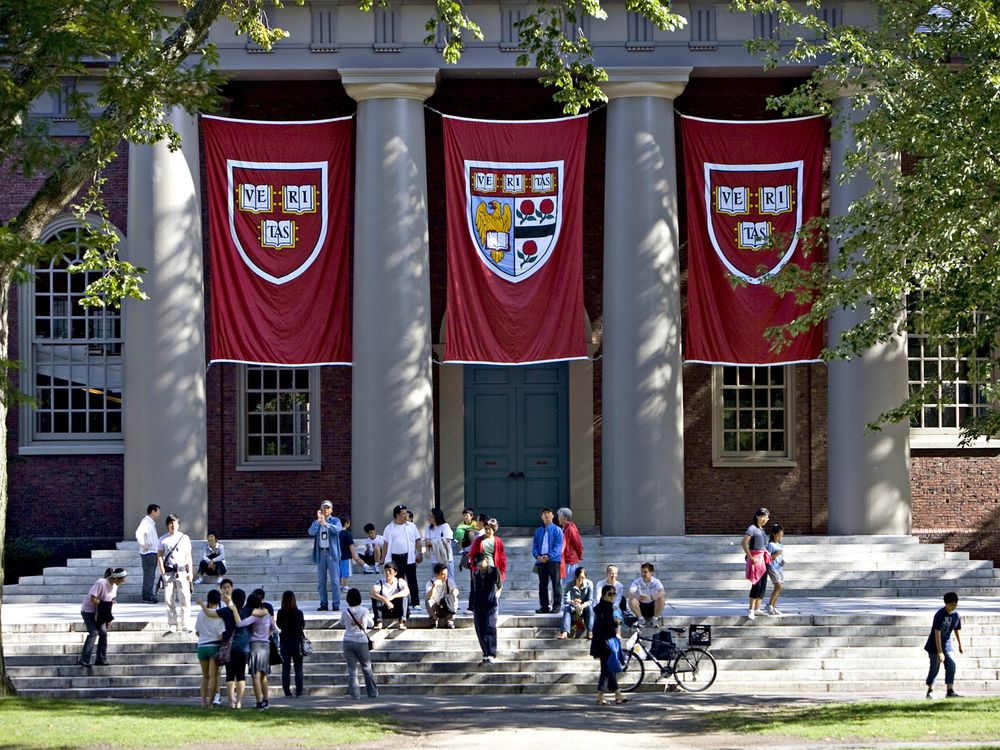 Harvard luôn là mơ ước của mọi sinh viênĐại học Harvard đang mở một khóa học trực tuyến miễn phí về lập trình Python. Khóa học này cho thấy sự khác biệt của khoá giới thiệu và khoá nâng cao Python. Trong bốn tuần của khoá học, các học viên học kiến thức cơ bản về lập trình Python của cấp độ nâng cao và tìm hiểu phương pháp sử dụng Python 3 để nghiên cứu.Thông tin khoá họcThời lượng: 4 tuầnSố giờ: 4-8 giờ mỗi tuầnMôn: Khoa học máy tínhTổ chức giảng dạy: Đại học Harvard và edXGiá: Miễn phíCung cấp chứng chỉ: $49 cho chứng chỉ được xác nhậnĐơn vị giảng dạyĐại học Harvard được công nhận về sự xuất sắc trong giảng dạy, học tập, và nghiên cứu, phát triển khả năng lãnh đạo trong nhiều ngành nghề và tạo ra sự độc đáo. Giảng viên Harvard nỗ lực giảng dạy và nghiên cứu với mục tiêu vượt qua rào cản kiến thức loài người. Về khóa học Khóa học này cho thấy sự khác biệt của khoá giới thiệu và khoá nâng cao Python. Dù có rất nhiều khóa học tốt về Python, hầu hết chúng thường không đi sâu đủ để bạn có thể áp dụng kỹ năng về Python để nghiên cứu thực hành. Trong khóa học này, sau khi học khái niệm cơ bản về Python 3, học viên sẽ được giới thiệu về những công cụ thường được sử dụng trong các công trình nghiên cứu.Lý do nên tham gia khoá họcKhóa học trực tuyến này hoàn toàn miễn phí và học viên sẽ nhận được chứng chỉ sau khi hoàn thành khóa học.Mục tiêu học tậpĐánh giá khả năng lập trình Python 3 cơ bảnCác công cụ để sử dụng Python (ví dụ: mô-đun NumPy và SciPy) dùng cho các ứng dụng nghiên cứuPhương pháp áp dụng công cụ nghiên cứu Python trong trường hợp thực thếKế hoạch khóa họcTuần 1: Khái niệm cơ bản về PythonTuần 2: Công cụ nghiên cứu PythonTuần 3 & 4: Thực hành Yêu cầuCó kinh nghiệm về lập trình Python trước khi tham gia khoá học (bất kỳ phiên bản Python nào).Khoá học trực tuyến miễn phí của Đại học Stanford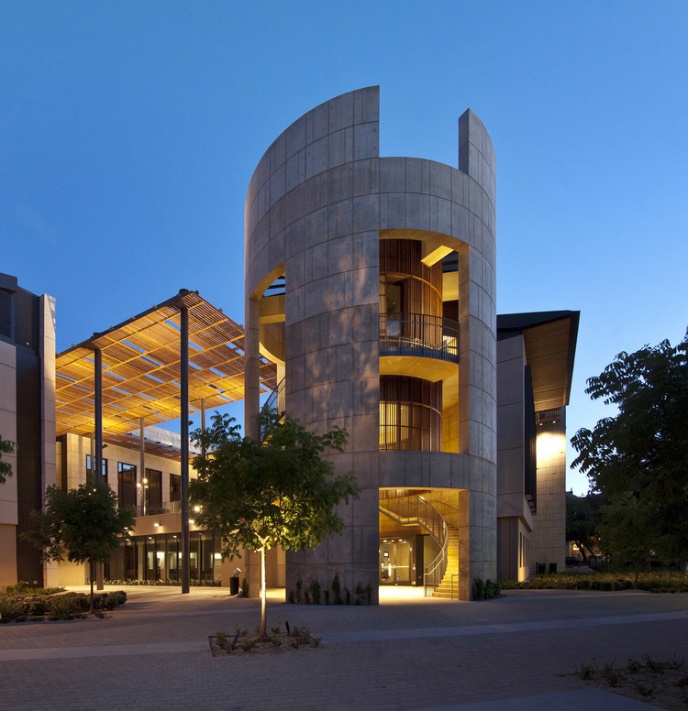 Đại học StanfordBạn đang tìm kiếm những khoá học chất lượng của đại học Stanford? Hiện tại Đại học Stanford đang tài trợ nhiều khoá học miễn phí bổ ích dành cho sinh viên trên toàn thế giới.Dù bạn là sinh viên quốc tế hay sinh viên Mỹ, có rất nhiều khoá học bổ ích hỗ trợ bạn trên con đường học tập của mình. Sau đây kaf danh sách các khóa học bổ ích được giảng dạy bởi Đại học Stanford dành cho những sinh viên có năng khiếu và làm việc chuyên nghiệp.Khóa học  “Phân tích cấu tạo tổ chức” trực tuyến miễn phíTrong khóa học này, bạn sẽ được học về lý thuyết hành vi tổ chức và áp dụng chúng trong các trường hợp thực tế. Không yêu cầu kinh nghiệm về lập trình trước trong khóa học này. Tổ chức giảng dạy: Đại học StanfordMôn: Kinh doanhThời lượng: 11 tuầnĐối tượng: Mọi học viên có nhu cầuKhóa học trực tuyến miễn phí về xã hội và kinh tế: “Mô hình mẫu và phân tích”Học viên cần có kiến thức về toán và thống kê trước khi tham gia khoá học. Môn học hướng dẫn cách thức định hình xã hội, kinh tế và tác động của chúng tới hành vi của con người. Tổ chức giảng dạy: Đại học StanfordMôn: Khoa học xã hộiThời lượng: 8 tuầnĐối tượng: Mọi học viên có nhu cầuKhóa học trực tuyến về tư duy toán học miễn phí. Khoá học "Giới thiệu về tư duy toán học” này phù hợp với những học viên có mong muốn nâng cao khả năng toán học. Thông qua khóa học, bạn sẽ được biết lối tư duy của các nhà toán học – khả năng nhận thức mạnh mẽ đã được bồi đắp qua hàng ngàn năm. Tổ chức giảng dạy: Đại học StanfordMôn: Toán họcThời lượng: 10 weeksĐối tượng: Mọi học viên có nhu cầuCòn chần chừ gì nữa, hãy tranh thủ một mùa hè với thói quen học trực tuyến để trang bị cho mình những kiến thức và cả các chứng chỉ danh giá của những trường Đại học học Ivy đứng đầu thế giới nhé! 
Chi tiết, các bạn vào website chính thức của các trường để tìm hiểu thêm. Hoặc nếu cần tư vấn, hãy vào đây (link: https://istarenglish.edu.vn/home/tu-van-giao-duc), chúng tôi có đội ngũ chuyên gia sẵn sàng hỗ trợ miễn phí cho các học sinh ham học. 